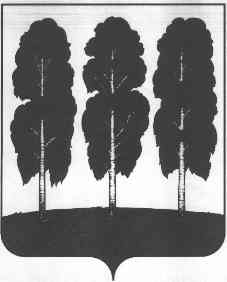 ГЛАВА БЕРЕЗОВСКОГО РАЙОНАХАНТЫ-МАНСИЙСКОГО АВТОНОМНОГО ОКРУГА – ЮГРЫПОСТАНОВЛЕНИЕот  30.12.2020                                                                                               № 55пгт. БерезовоОб утверждении плана комплексных мероприятий по профилактике терроризма и реализации в Березовском районе Концепции противодействия терроризму в Российской Федерации на 2021 – 2025 годыВ соответствии с Федеральными законами от 06.10.2003 № 131-ФЗ «Об общих принципах организации местного самоуправления в Российской Федерации», от 06.03.2006 № 35-ФЗ «О противодействии терроризму», Указом Президента Российской Федерации от 15.02.2006 года № 116 «О мерах   по противодействию терроризму», Концепцией противодействия терроризму, утвержденной Президентом Российской Федерации 05.10.2009, руководствуясь распоряжением Губернатора Ханты-Мансийского автономного округа – Югры от 17.08.2020 № 201-рг «О плане комплексных мероприятий по профилактике терроризма и реализации на территории Ханты-Мансийского автономного округа – Югры Концепции противодействия терроризму в Российской Федерации на 2021 – 2025 годы»:1. Утвердить План комплексных мероприятий по профилактике терроризма и реализации в Березовском районе Концепции противодействия терроризму в Российской Федерации на 2021 – 2025 годы (далее – План) согласно приложению к настоящему постановлению.2. Финансовое обеспечение расходных обязательств, связанных с реализацией настоящего постановления, осуществлять в пределах бюджетных ассигнований, предусмотренных на выполнение мероприятий муниципальных программ Березовского района и основной деятельности исполнителей Плана.3. Исполнителям Плана, реализующим в соответствии с настоящим постановлением мероприятия по профилактике терроризма на территории Березовского района, представлять в Аппарат Антитеррористической комиссии Березовского района (отдел по организации деятельности комиссий администрации Березовского района) информацию о выполнении Плана до 20 мая и до 10 ноября отчетного года.4. Рекомендовать руководителям территориальных органов федеральных органов исполнительной власти, реализующих в соответствии с настоящим постановлением мероприятия по профилактике терроризма на территории Березовского района, представлять в Аппарат Антитеррористической комиссии Березовского района (отдел по организации деятельности комиссий администрации Березовского района) информацию о выполнении Плана до 20 мая и до 10 ноября отчетного года.5. Разместить настоящее постановление на  официальном веб-сайте органов местного самоуправления Березовского района.6. Настоящее постановление вступает в силу после его подписания.Глава района                                                                                      В.И. ФоминПриложениек постановлению администрации районаот 30.12.2020 № 55План комплексных мероприятий по профилактике терроризма и реализации в Березовском районе Концепции противодействия терроризму в Российской Федерации на 2021 – 2025 годыПримечание:* Фактический объем финансовых средств, реализованных в текущем году на мероприятия по профилактике террористических проявлений, уточняется по результатам реализации программных мероприятий муниципальных программ района и Плана в последней декаде календарного года.№ п/пМероприятия планаИсполнительИсточники финансированияСрок исполненияФинансовые затраты на реализацию (тыс. рублей)Финансовые затраты на реализацию (тыс. рублей)Финансовые затраты на реализацию (тыс. рублей)Финансовые затраты на реализацию (тыс. рублей)Финансовые затраты на реализацию (тыс. рублей)Финансовые затраты на реализацию (тыс. рублей)Финансовые затраты на реализацию (тыс. рублей)Финансовые затраты на реализацию (тыс. рублей)Ожидаемые результаты№ п/пМероприятия планаИсполнительИсточники финансированияСрок исполненияв том числе по годамв том числе по годамв том числе по годамв том числе по годамв том числе по годамв том числе по годамв том числе по годамв том числе по годам№ п/пМероприятия планаИсполнительИсточники финансированияСрок исполнения2021 год2022 год2023 год2023 год2023 год2024 год2024 год2025 год1234578999101011121. Совершенствование нормативно-правовой базы и организационно-методического обеспечения профилактики терроризма1. Совершенствование нормативно-правовой базы и организационно-методического обеспечения профилактики терроризма1. Совершенствование нормативно-правовой базы и организационно-методического обеспечения профилактики терроризма1. Совершенствование нормативно-правовой базы и организационно-методического обеспечения профилактики терроризма1. Совершенствование нормативно-правовой базы и организационно-методического обеспечения профилактики терроризма1. Совершенствование нормативно-правовой базы и организационно-методического обеспечения профилактики терроризма1. Совершенствование нормативно-правовой базы и организационно-методического обеспечения профилактики терроризма1. Совершенствование нормативно-правовой базы и организационно-методического обеспечения профилактики терроризма1. Совершенствование нормативно-правовой базы и организационно-методического обеспечения профилактики терроризма1. Совершенствование нормативно-правовой базы и организационно-методического обеспечения профилактики терроризма1. Совершенствование нормативно-правовой базы и организационно-методического обеспечения профилактики терроризма1. Совершенствование нормативно-правовой базы и организационно-методического обеспечения профилактики терроризма1. Совершенствование нормативно-правовой базы и организационно-методического обеспечения профилактики терроризма1. Совершенствование нормативно-правовой базы и организационно-методического обеспечения профилактики терроризма1.2.Корректировка плана действий органов местного самоуправления муниципальных образований автономного округа при установлении уровней террористической опасности  (отдельных участков территории, объектов) в муниципальных образованияхАппарат АТК района, ОМВД России по Березовскому району (по согласованию)средства, предусмотренные на финансирование основной деятельности исполнителядо 25 декабря 2021 года, до 25 декабря 2022 года,до 25 декабря 2023 года,до 25 декабря 2024 года,до 25 декабря 2025 года (по результатам проведения антитеррористических учений (тренировок) или получения дополнительных указаний)--------совершенствование нормативно-правовой базы района, регулирующей вопросы профилактики терроризма2. Проведение заседаний коллегиальных совещательных органов по профилактике терроризма2. Проведение заседаний коллегиальных совещательных органов по профилактике терроризма2. Проведение заседаний коллегиальных совещательных органов по профилактике терроризма2. Проведение заседаний коллегиальных совещательных органов по профилактике терроризма2. Проведение заседаний коллегиальных совещательных органов по профилактике терроризма2. Проведение заседаний коллегиальных совещательных органов по профилактике терроризма2. Проведение заседаний коллегиальных совещательных органов по профилактике терроризма2. Проведение заседаний коллегиальных совещательных органов по профилактике терроризма2. Проведение заседаний коллегиальных совещательных органов по профилактике терроризма2. Проведение заседаний коллегиальных совещательных органов по профилактике терроризма2. Проведение заседаний коллегиальных совещательных органов по профилактике терроризма2. Проведение заседаний коллегиальных совещательных органов по профилактике терроризма2. Проведение заседаний коллегиальных совещательных органов по профилактике терроризма2. Проведение заседаний коллегиальных совещательных органов по профилактике терроризма2.1.Подготовка и проведение заседаний АТК, в том числе совместных с Оперативной группой (далее – ОГ) Аппарат АТК района, ОМВД России по Березовскому району (по согласованию)средства, предусмотренные на финансирование основной деятельности исполнителядо 31 марта, до 30 июня, до 30 сентября, до 31 декабря 2021 года, до 31 марта, до 30 июня, до 30 сентября, до 31 декабря 2022 года,до 31 марта, до 30 июня, до 30 сентября, до 31 декабря 2023 года, до 31 марта, до 30 июня, до 30 сентября, до 31 декабря 2024 года, до 31 марта, до 30 июня, до 30 сентября, до 31 декабря 2025 года--------организация взаимодействия с территориальными органами федеральных органов, исполнительной власти и ОГ, предприятиями, учреждениями, организациями и общественными объединениями при проведении единой государственной политики в сфере противодействия терроризму в районе, а также при принятии согласованных мер реагирования на кризисные ситуации2.2.Подготовка и проведение заседаний постоянно действующих рабочих групп (далее – ПДРГ АТК), обеспечение условий их функционированияРуководители ПДРГ АТК района, члены ПДРГ АТК района (по согласованию)средства, предусмотренные на финансирование основной деятельности исполнителядо 30 июня, до 31 декабря 2021 года,до 30 июня, до 31 декабря 2022 года, до 30 июня, до 31 декабря 2023 года, до 30 июня, до 31 декабря 2024 года, до 30 июня, до 31 декабря 2025 года--------организация взаимодействия с территориальными органами федеральных органов, исполнительной власти и ОГ, предприятиями, учреждениями, организациями и общественными объединениями при проведении единой государственной политики в сфере противодействия терроризму в районе, а также при принятии согласованных мер реагирования на кризисные ситуации3. Участие в конференциях, специализированных форумах регионального и общероссийского характера, организация и проведение курсов повышения квалификации и профессиональной переподготовки, инструкторских, учебно-методических и семинарских занятий с целью повышения профессионального уровня кадрового состава органов местного самоуправления района по вопросам профилактики терроризма3. Участие в конференциях, специализированных форумах регионального и общероссийского характера, организация и проведение курсов повышения квалификации и профессиональной переподготовки, инструкторских, учебно-методических и семинарских занятий с целью повышения профессионального уровня кадрового состава органов местного самоуправления района по вопросам профилактики терроризма3. Участие в конференциях, специализированных форумах регионального и общероссийского характера, организация и проведение курсов повышения квалификации и профессиональной переподготовки, инструкторских, учебно-методических и семинарских занятий с целью повышения профессионального уровня кадрового состава органов местного самоуправления района по вопросам профилактики терроризма3. Участие в конференциях, специализированных форумах регионального и общероссийского характера, организация и проведение курсов повышения квалификации и профессиональной переподготовки, инструкторских, учебно-методических и семинарских занятий с целью повышения профессионального уровня кадрового состава органов местного самоуправления района по вопросам профилактики терроризма3. Участие в конференциях, специализированных форумах регионального и общероссийского характера, организация и проведение курсов повышения квалификации и профессиональной переподготовки, инструкторских, учебно-методических и семинарских занятий с целью повышения профессионального уровня кадрового состава органов местного самоуправления района по вопросам профилактики терроризма3. Участие в конференциях, специализированных форумах регионального и общероссийского характера, организация и проведение курсов повышения квалификации и профессиональной переподготовки, инструкторских, учебно-методических и семинарских занятий с целью повышения профессионального уровня кадрового состава органов местного самоуправления района по вопросам профилактики терроризма3. Участие в конференциях, специализированных форумах регионального и общероссийского характера, организация и проведение курсов повышения квалификации и профессиональной переподготовки, инструкторских, учебно-методических и семинарских занятий с целью повышения профессионального уровня кадрового состава органов местного самоуправления района по вопросам профилактики терроризма3. Участие в конференциях, специализированных форумах регионального и общероссийского характера, организация и проведение курсов повышения квалификации и профессиональной переподготовки, инструкторских, учебно-методических и семинарских занятий с целью повышения профессионального уровня кадрового состава органов местного самоуправления района по вопросам профилактики терроризма3. Участие в конференциях, специализированных форумах регионального и общероссийского характера, организация и проведение курсов повышения квалификации и профессиональной переподготовки, инструкторских, учебно-методических и семинарских занятий с целью повышения профессионального уровня кадрового состава органов местного самоуправления района по вопросам профилактики терроризма3. Участие в конференциях, специализированных форумах регионального и общероссийского характера, организация и проведение курсов повышения квалификации и профессиональной переподготовки, инструкторских, учебно-методических и семинарских занятий с целью повышения профессионального уровня кадрового состава органов местного самоуправления района по вопросам профилактики терроризма3. Участие в конференциях, специализированных форумах регионального и общероссийского характера, организация и проведение курсов повышения квалификации и профессиональной переподготовки, инструкторских, учебно-методических и семинарских занятий с целью повышения профессионального уровня кадрового состава органов местного самоуправления района по вопросам профилактики терроризма3. Участие в конференциях, специализированных форумах регионального и общероссийского характера, организация и проведение курсов повышения квалификации и профессиональной переподготовки, инструкторских, учебно-методических и семинарских занятий с целью повышения профессионального уровня кадрового состава органов местного самоуправления района по вопросам профилактики терроризма3. Участие в конференциях, специализированных форумах регионального и общероссийского характера, организация и проведение курсов повышения квалификации и профессиональной переподготовки, инструкторских, учебно-методических и семинарских занятий с целью повышения профессионального уровня кадрового состава органов местного самоуправления района по вопросам профилактики терроризма3. Участие в конференциях, специализированных форумах регионального и общероссийского характера, организация и проведение курсов повышения квалификации и профессиональной переподготовки, инструкторских, учебно-методических и семинарских занятий с целью повышения профессионального уровня кадрового состава органов местного самоуправления района по вопросам профилактики терроризма3.1.Участие в ежегодном специализированном форуме «Современные системы безопасности – Антитеррор» (г. Красноярск)Аппарат АТК района (по согласованию)  средства, предусмотренные на финансирование основной деятельности исполнителядо 31 декабря 2021 года, до 31 декабря 2022 года,до 31 декабря 2023 года,до 31 декабря 2024 года,до 31 декабря 2025 года(при получении информации о проведении форума)--------изучение новейших технических достижений и изобретений в области обеспечения антитеррористической защищенности объектов и безопасности граждан3.2.Участие в ежегодных Международных, Всероссийских и отраслевых научно-практических конференциях по вопросам транспортной безопасности,  в том числе в рамках Международного форума «Технологии безопасности» (г. Москва)Аппарат АТК района, Отдел транспорта администрации района(по согласованию)  средства, предусмотренные на финансирование основной деятельности исполнителядо 31 декабря 2021 года, до 31 декабря 2022 года,до 31 декабря 2023 года,до 31 декабря 2024 года,до 31 декабря 2025 года (при получении информации о проведении форума)--------изучение опыта работы органов государственной власти и общественных организаций Российской Федерации и СНГ, бизнес-сообщества, отечественных и зарубежных ученых и практиков, чья деятельность и интересы соприкасаются с проблемами транспортной безопасности России и других стран3.3.Участие в ежегодной Всероссийской конференции «Безопасность объектов топливно-энергетического комплекса России» (г. Москва)Аппарат АТК района (по согласованию)  средства, предусмотренные на финансирование основной деятельности исполнителядо 31 декабря 2021 года, до 31 декабря 2022 года,до 31 декабря 2023 года,до 31 декабря 2024 года,до 31 декабря 2025 года (при получении информации о проведении конференции)  --------изучение опыта работы органов государственной власти и бизнес-сообщества в области обеспечения безопасности и антитеррористической защищенности объектов ТЭК Российской Федерации3.4.Содействие администрациям поселений района в организации и проведении мероприятий по повышению квалификации муниципальных служащих по вопросам профилактики терроризма Отдел кадров и муниципальной службы* средства, предусмотренные на финансирование основной деятельности исполнителядо 31 декабря 2021 года, до 31 декабря 2022 года,до 31 декабря 2023 года,до 31 декабря 2024 года,до 31 декабря 2025 года --------повышение уровня профессиональной подготовки должностных лиц органов местного самоуправления района, специалистов, занимающихся вопросами профилактики терроризма3.5.Организация и проведение курсов повышения квалификации для муниципальных служащих администрации района в сфере профилактики терроризма.Отдел кадров и муниципальной службысредства, предусмотренные на финансирование основной деятельности исполнителядо 31 декабря 2021 года, до 31 декабря 2022 года,до 31 декабря 2023 года,до 31 декабря 2024 года,до 31 декабря 2025 года --------повышение уровня профессиональной подготовки должностных лиц органов местного самоуправления района, специалистов, занимающихся вопросами профилактики терроризма3.6.Организация и проведение инструкторско-методических семинаров по вопросам профилактики терроризма с привлечением специалистов в области антитеррористической деятельности Аппарат АТК районасредства, предусмотренные на финансирование основной деятельности исполнителядо 31 декабря 2021 года, до 31 декабря 2022 года,до 31 декабря 2023 года,до 31 декабря 2024 года,до 31 декабря 2025 года повышение уровня профессиональной подготовки должностных лиц аппарата АТК района, специалистов, занимающихся вопросами профилактики терроризма3.7.Участие в инструкторско-методических семинарах по вопросам профилактики терроризма с привлечением специалистов в области антитеррористической деятельностиКомитет образования администрации района, комитет спорта и молодежной политики администрации района, комитет культуры администрации района, отдел по организации деятельности комиссий администрации районасредства, предусмотренные на финансирование основной деятельности исполнителядо 31 декабря 2021 года, до 31 декабря 2022 года,до 31 декабря 2023 года,до 31 декабря 2024 года,до 31 декабря 2025 года --------повышение уровня профессиональной подготовки должностных лиц аппарата АТК района, специалистов, занимающихся вопросами профилактики терроризма3.8.Участие в антитеррористической подготовке (переподготовке) сотрудников аппарата АТК района, проводимой Аппаратом АТК ХМАО-Югры и Аппаратом  НАКАппарат АТК районасредства, предусмотренные на финансирование основной деятельности исполнителядо 31 декабря 2021 года, до 31 декабря 2022 года,до 31 декабря 2023 года,до 31 декабря 2024 года,до 31 декабря 2025 года(в соответствии с планом работы Аппарата НАК)--------повышение уровня профессиональной подготовки должностных лиц аппарата АТК района, специалистов, занимающихся вопросами профилактики терроризма4. Организация мероприятий по повышению эффективности работы органов государственной власти и органов местного самоуправления муниципальных образований автономного округа по профилактике терроризма4. Организация мероприятий по повышению эффективности работы органов государственной власти и органов местного самоуправления муниципальных образований автономного округа по профилактике терроризма4. Организация мероприятий по повышению эффективности работы органов государственной власти и органов местного самоуправления муниципальных образований автономного округа по профилактике терроризма4. Организация мероприятий по повышению эффективности работы органов государственной власти и органов местного самоуправления муниципальных образований автономного округа по профилактике терроризма4. Организация мероприятий по повышению эффективности работы органов государственной власти и органов местного самоуправления муниципальных образований автономного округа по профилактике терроризма4. Организация мероприятий по повышению эффективности работы органов государственной власти и органов местного самоуправления муниципальных образований автономного округа по профилактике терроризма4. Организация мероприятий по повышению эффективности работы органов государственной власти и органов местного самоуправления муниципальных образований автономного округа по профилактике терроризма4. Организация мероприятий по повышению эффективности работы органов государственной власти и органов местного самоуправления муниципальных образований автономного округа по профилактике терроризма4. Организация мероприятий по повышению эффективности работы органов государственной власти и органов местного самоуправления муниципальных образований автономного округа по профилактике терроризма4. Организация мероприятий по повышению эффективности работы органов государственной власти и органов местного самоуправления муниципальных образований автономного округа по профилактике терроризма4. Организация мероприятий по повышению эффективности работы органов государственной власти и органов местного самоуправления муниципальных образований автономного округа по профилактике терроризма4. Организация мероприятий по повышению эффективности работы органов государственной власти и органов местного самоуправления муниципальных образований автономного округа по профилактике терроризма4. Организация мероприятий по повышению эффективности работы органов государственной власти и органов местного самоуправления муниципальных образований автономного округа по профилактике терроризма4. Организация мероприятий по повышению эффективности работы органов государственной власти и органов местного самоуправления муниципальных образований автономного округа по профилактике терроризма4.1.Оказание организационно-методической помощи администрациям городских и сельских поселений района в реализации положений Концепции противодействия терроризму в Российской Федерации (утверждена Президентом Российской Федерации 5 октября 2009 года)Аппарат АТК районасредства, предусмотренные на финансирование основной деятельности исполнителядо 31 декабря 2021 года, до 31 декабря 2022 года,до 31 декабря 2023 года,до 31 декабря 2024 года,до 31 декабря 2025 года (в соответствии с планом работы АТК на текущий год)--------повышение качества работы по профилактике терроризма в городских и сельских поселениях района 4.2.Направление предложений по корректировке реестра объектов возможных террористических посягательств, находящихся в автономном округе (по компетенции) (далее – Реестр)Аппарат АТК районасредства, предусмотренные на финансирование основной деятельности исполнителядо 1 марта 2021 года, до 1 марта 2022 года,до 1 марта 2022 года,до 1 марта 2022 года,до 1 марта 2022 года--------достоверность и своевременная актуализация данных об объектах, включенных в Реестр4.3.Актуализация паспортов безопасности объектов возможных террористических посягательств в порядке, предусмотренном для их составленияКомитет образования  администрации района, комитет спорта и молодежной политики администрации района, комитет культуры администрации района, отдел по организации деятельности комиссий администрации района,руководители (правообладатели) объектов (по согласованию)средства, предусмотренные на финансирование основной деятельности исполнителядо 31 декабря 2021 года, до 31 декабря 2022 года,до 31 декабря 2023 года,до 31 декабря 2024 года,до 31 декабря 2025 года (при необходимости, в определенных нормативными правовыми актами случаях)--------достоверность и своевременная актуализация данных о потенциальных объектах террористических посягательств, повышение готовности органов управления к проведению контртеррористической операции (далее – КТО) на объектах района4.4.Реализация организационных мероприятий по антитеррористической защищенности объектов (территорий) возможных террористических посягательств, мест массового пребывания людей, расположенных в районе, в соответствии с дифференцированными требованиями к антитеррористической защищенности, установленными Правительством Российской ФедерацииОтдел по организации деятельности комиссий администрации района,руководители (правообладатели) объектов, мест, территорий (по согласованию)средства, предусмотренные на финансирование основной деятельности исполнителядо 31 декабря 2021 года, до 31 декабря 2022 года,до 31 декабря 2023 года,до 31 декабря 2024 года,до 31 декабря 2025 года --------обеспечение антитеррористической защищенности объектов (территорий) возможных террористических посягательств, мест массового пребывания людей 5. Обеспечение антитеррористической безопасности потенциально опасных, критически важных объектов, объектов жизнеобеспечения, мест массового пребывания людей5. Обеспечение антитеррористической безопасности потенциально опасных, критически важных объектов, объектов жизнеобеспечения, мест массового пребывания людей5. Обеспечение антитеррористической безопасности потенциально опасных, критически важных объектов, объектов жизнеобеспечения, мест массового пребывания людей5. Обеспечение антитеррористической безопасности потенциально опасных, критически важных объектов, объектов жизнеобеспечения, мест массового пребывания людей5. Обеспечение антитеррористической безопасности потенциально опасных, критически важных объектов, объектов жизнеобеспечения, мест массового пребывания людей5. Обеспечение антитеррористической безопасности потенциально опасных, критически важных объектов, объектов жизнеобеспечения, мест массового пребывания людей5. Обеспечение антитеррористической безопасности потенциально опасных, критически важных объектов, объектов жизнеобеспечения, мест массового пребывания людей5. Обеспечение антитеррористической безопасности потенциально опасных, критически важных объектов, объектов жизнеобеспечения, мест массового пребывания людей5. Обеспечение антитеррористической безопасности потенциально опасных, критически важных объектов, объектов жизнеобеспечения, мест массового пребывания людей5. Обеспечение антитеррористической безопасности потенциально опасных, критически важных объектов, объектов жизнеобеспечения, мест массового пребывания людей5. Обеспечение антитеррористической безопасности потенциально опасных, критически важных объектов, объектов жизнеобеспечения, мест массового пребывания людей5. Обеспечение антитеррористической безопасности потенциально опасных, критически важных объектов, объектов жизнеобеспечения, мест массового пребывания людей5. Обеспечение антитеррористической безопасности потенциально опасных, критически важных объектов, объектов жизнеобеспечения, мест массового пребывания людей5. Обеспечение антитеррористической безопасности потенциально опасных, критически важных объектов, объектов жизнеобеспечения, мест массового пребывания людей5.1.Организация и проведение комплексных обследований состояния инженерно-технической укрепленности и антитеррористической защищенности критически важных, потенциально опасных объектов, объектов ТЭК, жизнеобеспечения и массового пребывания граждан, находящихся в районе в составе межведомственных групп)ОМВД России по Березовскому району (по согласованию), Березовское отделение ФГКУ «УВО ВНГ России по ХМАО-Югре» (по согласованию), 3 отдел Службы по автономному округу РУФСБ по Тюменской области (по согласованию), ОНД и ПР по Березовскому району ГУ МЧС по автономному округу (по согласованию), Аппарат АТК района (по согласованию)средства, предусмотренные на финансирование основной деятельности исполнителядо 31 декабря 2021 года, до 31 декабря 2022 года,до 31 декабря 2023 года,до 31 декабря 2024 года,до 31 декабря 2025 года (в соответствии с правовыми актами, планами (графиками) контрольных мероприятий)--------оценка фактического состояния инженерно-технической укрепленности и антитеррористической защищенности объектов различных категорий, выявление нарушений установленных требований5.2.Проведение комплексных обследований использования и соблюдения правил содержания чердачных и подвальных помещений, расположенных в жилищном фонде многоквартирных домов, в том числе состояния антитеррористической защищенности указанных помещенийОМВД России по Березовскому району (по согласованию), Управление по жилищно-коммунальному хозяйству администрации районасредства, предусмотренные на финансирование основной деятельности исполнителядо 10 января, до 10 апреля, до 10 июля, до 10 октября 2021 года, до 10 января, до 10 апреля, до 10 июля, до 10 октября 2022 годадо 10 января, до 10 апреля, до 10 июля, до 10 октября 2023 годадо 10 января, до 10 апреля, до 10 июля, до 10 октября 2024 годадо 10 января, до 10 апреля, до 10 июля, до 10 октября 2025 года(в соответствии с правовыми актами, планами (графиками) контрольных мероприятий)--------повышение качества предупредительно-профилактических мер, направленных на обеспечение безопасности граждан5.3.Проведение мониторинга текущего состояния инженерно-технической укрепленности и антитеррористической защищенности объектов (территорий): образования, спорта района, на соответствие требованиям федерального законодательстваКомитет образования администрации района, комитет спорта и молодежной политики администрации района, отдел по организации деятельности комиссий администрации района,руководители (правообладатели) объектов (по согласованию)средства, предусмотренные на финансирование основной деятельности исполнителядо 25 июня и до 15 октября 2021 года,до 25 июня и до 15 октября 2022 года,до 25 июня и до 15 октября 2023 года,до 25 июня и до 15 октября 2024 года,до 25 июня и до 15 октября 2025 года--------своевременное выявление факторов, оказывающих негативное влияние на состояние антитеррористической защищенности объектов5.4.Проведение мониторинга текущего состояния инженерно-технической укрепленности и антитеррористической защищенности объектов недвижимости, включенных в Перечень мест (объектов) с массовым пребыванием людей.(правообладатели) объектов (по согласованию), отдел по организации деятельности комиссий администрации района средства, предусмотренные на финансирование основной деятельности исполнителядо 25 июня и до 15 октября 2021 года,до 25 июня и до 15 октября 2022 года,до 25 июня и до 15 октября 2023 года,до 25 июня и до 15 октября 2024 года,до 25 июня и до 15 октября 2025 года--------своевременное выявление факторов, оказывающих негативное влияние на состояние антитеррористической защищенности объектов5.5.Проведение мониторинга текущего состояния инженерно-технической укрепленности и антитеррористической защищенности объектов жилищно-коммунального комплекса, водоснабжения и водоотведения, находящихся в районе, на соответствие требованиям федерального законодательстваУправление по жилищно-коммунальному хозяйству администрации района, руководители (правообладатели) объектов (по согласованию)средства, предусмотренные на финансирование основной деятельности исполнителядо 25 июня и до 15 октября 2021 года,до 25 июня и до 15 октября 2022 года,до 25 июня и до 15 октября 2023 года,до 25 июня и до 15 октября 2024 года,до 25 июня и до 15 октября 2025 года--------своевременное выявление факторов, оказывающих негативное влияние на состояние антитеррористической защищенности объектов5.6.Проведение мониторинга текущего состояния инженерно-технической укрепленности и антитеррористической защищенности объектов ТЭК, находящихся в районе, на соответствие требованиям федерального законодательстваУправление по жилищно-коммунальному хозяйству (правообладатели) объектов (по согласованию)средства, предусмотренные на финансирование основной деятельности исполнителядо 25 июня и до 15 октября 2021 года,до 25 июня и до 15 октября 2022 года,до 25 июня и до 15 октября 2023 года,до 25 июня и до 15 октября 2024 года,до 25 июня и до 15 октября 2025 года--------своевременное выявление факторов, оказывающих негативное влияние на состояние антитеррористической защищенности объектов5.7.Проведение тренировочных занятий по эвакуации учащихся, воспитанников, работников и посетителей объектов образовательного и социально-культурного назначения в случае возникновения чрезвычайной ситуации.Моделирование в ходе проведения занятий различных ситуаций с дальнейшим наращиванием (осложнением) обстановки (изменение маршрутов и районов эвакуации, видов и места возникновения чрезвычайной ситуации, изменения климатических и временных условий), а также проработки вопросов размещения, обогрева и питания эвакуируемыхКомитет образования администрации района, комитет спорта и молодежной политики администрации района, МКУ «Управление гражданской защиты населения», главы городских и сельских поселенийсредства, предусмотренные на финансирование основной деятельности исполнителядо 25 июня и до 15 октября 2021 года,до 25 июня и до 15 октября 2022 года,до 25 июня и до 15 октября 2023 года,до 25 июня и до 15 октября 2024 года,до 25 июня и до 15 октября 2025 года--------минимизация последствий террористических актов, снижение количества пострадавших при совершении теракта5.8.Проведение учений и тренировок на критически важных, потенциально опасных объектах, объектах жизнеобеспечения, и массового пребывания граждан, находящихся в районе, по отработке действий при угрозе и совершении террористических актовАппарат АТК района (по согласованию), МКУ «Управление гражданской защиты населения», руководители (правообладатели) и персонал объектов проведения учений (тренировок) (по согласованию)средства, предусмотренные на финансирование основной деятельности исполнителядо 31 декабря 2021 года, до 31 декабря 2022 года,до 31 декабря 2023 года,до 31 декабря 2024 года,до 31 декабря 2025 года (в соответствии с планом работы ОШ и ОГ в муниципальных образованиях автономного округа)--------повышение готовности органов управления и личного состава группировки сил и средств к проведению КТО на объектах различных категорий5.9.Обеспечение функционирования и развития систем видеонаблюдения в сфере общественного порядка Отдел по организации деятельности комиссий администрации района, МКУ «Управление гражданской защиты населения», главы городских и сельских поселенийбюджет автономного округа, бюджет Березовского районадо 31 декабря 2021 года, до 31 декабря 2022 года,до 31 декабря 2023 года,до 31 декабря 2024 года,до 31 декабря 2025 года131,01874,51874,51874,51874,51874,51874,51874,5совершенствование системы предупредительно-профилактических мер, направленных на обеспечение безопасности при проведении массовых и публичных мероприятий5.10.Обеспечение комплексной безопасности образовательных организаций Комитет образования администрации районабюджет Березовского районадо 31 декабря 2021 года, до 31 декабря 2022 года,до 31 декабря 2023 года,до 31 декабря 2024 года,до 31 декабря 2025 года 10634,020000,020000,020000,020000,020000,020000,020000,0снижение факторов риска совершения террористических актов на объектах образовательных организаций5.11.Обеспечение комплексной безопасности в учреждениях спорта Комитет спорта и молодежной политики администрации района, главы городских и сельских поселенийбюджет Березовского района, бюджет поселений районадо 31 декабря 2021 года, до 31 декабря 2022 года,до 31 декабря 2023 года,до 31 декабря 2024 года,до 31 декабря 2025 года 1244,7708,9708,91537,81537,81537,81537,81537,8снижение факторов риска совершения террористических актов на объектах спорта5.12.Оснащение (дооснащение) подведомственных администрации района объектов культуры  средствами инженерной защиты, инженерно-техническими средствами охраныКомитет культуры администрации района, главы городских и сельских поселенийбюджет Березовского района, бюджет поселений района до 31 декабря 2021 года, до 31 декабря 2022 годадо 31 декабря 2023 года,до 31 декабря 2024 года,до 31 декабря 2025 года3500,03500,03500,03500,04000,04000,04000,04000,0снижение факторов риска совершения террористических актов на объектах культурыИтого на 2021-2025 гг.Итого на 2021-2025 гг.Итого на 2021-2025 гг.Итого на 2021-2025 гг.Итого на 2021-2025 гг.15509,726083,426083,426083,427412,327412,327412,327412,36. Обеспечение антитеррористической безопасности объектов транспортной инфраструктуры и транспортных средств6. Обеспечение антитеррористической безопасности объектов транспортной инфраструктуры и транспортных средств6. Обеспечение антитеррористической безопасности объектов транспортной инфраструктуры и транспортных средств6. Обеспечение антитеррористической безопасности объектов транспортной инфраструктуры и транспортных средств6. Обеспечение антитеррористической безопасности объектов транспортной инфраструктуры и транспортных средств6. Обеспечение антитеррористической безопасности объектов транспортной инфраструктуры и транспортных средств6. Обеспечение антитеррористической безопасности объектов транспортной инфраструктуры и транспортных средств6. Обеспечение антитеррористической безопасности объектов транспортной инфраструктуры и транспортных средств6. Обеспечение антитеррористической безопасности объектов транспортной инфраструктуры и транспортных средств6. Обеспечение антитеррористической безопасности объектов транспортной инфраструктуры и транспортных средств6. Обеспечение антитеррористической безопасности объектов транспортной инфраструктуры и транспортных средств6. Обеспечение антитеррористической безопасности объектов транспортной инфраструктуры и транспортных средств6. Обеспечение антитеррористической безопасности объектов транспортной инфраструктуры и транспортных средств6. Обеспечение антитеррористической безопасности объектов транспортной инфраструктуры и транспортных средств6.1.Проведение комплексных обследований состояния инженерно-технической укрепленности и антитеррористической защищенности объектов транспортной инфраструктурыОМВД России по Березовскому району (по согласованию), Березовское отделение ФГКУ «УВО ВНГ России по ХМАО-Югре»  (по согласованию), (по согласованию), ОНД и ПР по Березовскому району ГУ МЧС по автономному округу (по согласованию), Аппарат АТК района (по согласованию)средства, предусмотренные на финансирование основной деятельности исполнителейдо 31 декабря 2021 года, до 31 декабря 2022 года,до 31 декабря 2023 года,до 31 декабря 2024 года,до 31 декабря 2025 года --------оценка фактического состояния инженерно-технической укрепленности и антитеррористической защищенности объектов транспортной инфраструктуры, разработка корректирующих мероприятий6.2.Проведение мониторинга обеспечения транспортной безопасности  на объектах транспортной инфраструктуры и транспортных средствах, находящихся на территории районаОтдел транспорта администрации района, руководители (правообладатели) объектов (по согласованию)средства, предусмотренные на финансирование основной деятельности исполнителядо 25 июня и до 15 октября 2021 года,до 25 июня и до 15 октября 2022 года,до 25 июня и до 15 октября 2023 года,до 25 июня и до 15 октября 2024 года,до 25 июня и до 15 октября 2025 года--------своевременное выявление факторов, оказывающих негативное влияние на состояние антитеррористической защищенности объектов транспортного комплекса6.3.Проведение учений и тренировок на объектах транспортной инфраструктуры по отработке действий при угрозе и совершении террористических актовОМВД России по Березовскому району (по согласованию), Березовское отделение ФГКУ «УВО ВНГ России по ХМАО-Югре»  (по согласованию), (по согласованию), ОНД и ПР по Березовскому району ГУ МЧС по автономному округу (по согласованию), Аппарат АТК района (по согласованию)средства, предусмотренные на финансирование основной деятельности исполнителейдо 31 декабря 2021 года, до 31 декабря 2022 года,до 31 декабря 2023 года,до 31 декабря 2024 года,до 31 декабря 2025 года --------повышение готовности органов управления и личного состава группировки сил и средств к проведению КТО на объектах транспортной инфраструктуры7. Укрепление технической оснащенности подразделений, привлекаемых для минимизации и ликвидации последствий террористических актов7. Укрепление технической оснащенности подразделений, привлекаемых для минимизации и ликвидации последствий террористических актов7. Укрепление технической оснащенности подразделений, привлекаемых для минимизации и ликвидации последствий террористических актов7. Укрепление технической оснащенности подразделений, привлекаемых для минимизации и ликвидации последствий террористических актов7. Укрепление технической оснащенности подразделений, привлекаемых для минимизации и ликвидации последствий террористических актов7. Укрепление технической оснащенности подразделений, привлекаемых для минимизации и ликвидации последствий террористических актов7. Укрепление технической оснащенности подразделений, привлекаемых для минимизации и ликвидации последствий террористических актов7. Укрепление технической оснащенности подразделений, привлекаемых для минимизации и ликвидации последствий террористических актов7. Укрепление технической оснащенности подразделений, привлекаемых для минимизации и ликвидации последствий террористических актов7. Укрепление технической оснащенности подразделений, привлекаемых для минимизации и ликвидации последствий террористических актов7. Укрепление технической оснащенности подразделений, привлекаемых для минимизации и ликвидации последствий террористических актов7. Укрепление технической оснащенности подразделений, привлекаемых для минимизации и ликвидации последствий террористических актов7. Укрепление технической оснащенности подразделений, привлекаемых для минимизации и ликвидации последствий террористических актов7. Укрепление технической оснащенности подразделений, привлекаемых для минимизации и ликвидации последствий террористических актов7.1.Мероприятие по проведению работ, направленных на предупреждение и ликвидацию стихийных бедствийМКУ «Управление гражданской защиты населения»бюджет Березовского района,до 31 декабря 2022 года,до 31 декабря 2023 года,до 31 декабря 2024 года,до 31 декабря 2025 годаВ рамках муниципальной программы «Безопасность жизнедеятельности на территории Березовского района» утверждена постановлением администрации Березовского района от 29 октября 2018 года № 936В рамках муниципальной программы «Безопасность жизнедеятельности на территории Березовского района» утверждена постановлением администрации Березовского района от 29 октября 2018 года № 936В рамках муниципальной программы «Безопасность жизнедеятельности на территории Березовского района» утверждена постановлением администрации Березовского района от 29 октября 2018 года № 936В рамках муниципальной программы «Безопасность жизнедеятельности на территории Березовского района» утверждена постановлением администрации Березовского района от 29 октября 2018 года № 936В рамках муниципальной программы «Безопасность жизнедеятельности на территории Березовского района» утверждена постановлением администрации Березовского района от 29 октября 2018 года № 936В рамках муниципальной программы «Безопасность жизнедеятельности на территории Березовского района» утверждена постановлением администрации Березовского района от 29 октября 2018 года № 936В рамках муниципальной программы «Безопасность жизнедеятельности на территории Березовского района» утверждена постановлением администрации Березовского района от 29 октября 2018 года № 936В рамках муниципальной программы «Безопасность жизнедеятельности на территории Березовского района» утверждена постановлением администрации Березовского района от 29 октября 2018 года № 936создание условий для повышения эффективности мер защиты населения и территории района от чрезвычайных ситуаций